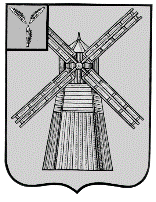 СОБРАНИЕ ДЕПУТАТОВПИТЕРСКОГО МУНИЦИПАЛЬНОГО РАЙОНАСАРАТОВСКОЙ ОБЛАСТИРЕШЕНИЕс.Питеркаот 25 октября 2022 года                     					    №66-7О внесении изменения и дополнения в решение Собрания депутатов Питерского муниципального района Саратовской области от 30 ноября 2021 года №56-2В соответствии с Федеральным законом от 06 октября 2003 года N 131-ФЗ "Об общих принципах организации местного самоуправления в Российской Федерации", Федеральным законом от 21 декабря 2001 года N 178-ФЗ "О приватизации государственного и муниципального имущества», руководствуясь Уставом Питерского муниципального района, Собрание депутатов Питерского муниципального района РЕШИЛО:1. Внести в приложение к решению Собрания депутатов Питерского муниципального района от 30 ноября 2021 года № 56-2 «Об утверждении Прогнозного плана приватизации Питерского муниципального района на 2022 год» (с изменениями от 30 мая 2022 года №61-3) следующее изменение и дополнение:1.1.в разделе I основные направления в сфере приватизации   имущества Питерского муниципального района в 2022 году:- слова «35 объектов недвижимого имущества» заменить словами «36 объектов недвижимого имущества»;1.2.раздел II перечень муниципального имущества, подлежащего приватизации в 2022 году дополнить строкой 36 следующего содержания:2. Опубликовать настоящее решение в районной газете «Искра» и на официальном сайте администрации Питерского муниципального района в информационно-телекоммуникационной сети «Интернет» по адресу: http:/питерка.рф/.3. Контроль за исполнением настоящего решения возложить на комиссию Собрания депутатов Питерского муниципального района по экономическим, бюджетно-финансовым вопросам, налогам, собственности и предпринимательству.№ п/пНаименование объектаАдрес (местонахождение)Индивидуализирующие характеристики имуществаПредполагаемые сроки приватизации«36Нежилое помещениеСаратовская область, Питерский район, с.Питерка, ул.Советская, д.38Этаж: 2-й надземный, номера на поэтажном плане:1-16; кадастровый номер 64:26:080639:22, площадь 190,5 кв. метровIV квартал»Председатель Собрания депутатов Питерского муниципального районаГлава Питерского муниципального района                                     В.П.Андреев                                   Д.Н.Живайкин